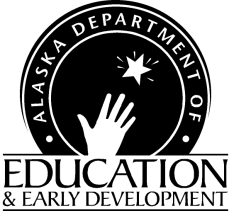 Child & Adult Care Food ProgramAt-Risk Fact SheetJuly 1, 2021 – June 30, 2022Child Nutrition ProgramsFinance & Support Services801 West 10th Street, Suite 200P.O. Box 110500 Juneau, Alaska  99811-0500Phone (907) 465-8711Fax (907) 465-8910Ann-Marie MartinCommunity-based programs and school districts that offer enrichment activities for at-risk children and teenagers, after the regular school day ends, can provide free snacks through Child and Adult Care Food Program (CACFP) during the school year. Participant eligibility is for students 18 years or younger at the start of the school year.   What is the CACFP?CACFP is a federally funded nutrition assistance program that provides healthy meals and snacks to 2.5 million young children each day in day care settings.  This includes child care, family day care, afterschool programs and emergency shelters.Who can Sponsor the Program?The At-Risk Afterschool Meals program is available to public entities, including school districts, private non-profit organizations, and for-profit child care centers that are already participating in the CACFP.Program EligibilityTo be eligible to participate in the at-risk afterschool meals component of CACFP either as a school district or through a local sponsoring organization, an afterschool program must: Be organized primarily to provide care for children after school or on the weekends, holidays, or school vacations during the regular school year;Provide organized regularly scheduled educational or enrichment activities (i.e., in a structured and supervised environment);If in a school it is open to all (athletic teams and scholastic clubs that limit membership based on ability or other requirements are not eligible)Free meals to childrenBe located in an eligible area [7 CFR §226.2; 7 CFR §226.17a(b)].Eligible area means that the site is located in the attendance area of a public school (an elementary, middle, or high school) where at least 50 percent of the students are eligible for free or reduced price meals under the NSLP. Area eligibility determinations must be based on the total number of children approved for free and reduced-price school meals for the preceding October. A site’s area eligibility determination made under CACFP is valid for 5 years [7 CFR § 226.17a(i)(3)].How Does the Program Work?
The Alaska Department of Education reimburses approved sponsors for serving snacks and meals that meet federal nutrition guidelines. Up to one snack and/or supper must be served during the school year (after the school day has ended), except on weekends and holidays, when a different meal may be served at any time of the day.  All institutions participating in the at-risk afterschool care component of CACFP are eligible to claim reimbursement at the free rate for up to one snack and one meal served to each eligible participant per day during the school year (July 1, 2021 - June 30, 2022 reimbursement rates are: Snack/ $1.63, Supper or Lunch / $5.94, Breakfast / $3.15).This program has recordkeeping requirements, such as maintaining a daily sign-in sheet, recording and reporting the total number of meals and snacks served each day, keeping a menu and recipes showing that the meals and snacks served meet the USDA requirements, and maintaining a non-profit food service. Where can you get more information?To learn more about the At-Risk Afterschool Meals program in the CACFP, read the USDA At-Risk Afterschool Meals Handbook on the DEED CACFP Resources page of the Child Nutrition Program website.  You may also contact: Ann-Marie Martin at (907) 465-8711 or email Ann-Marie Martin.In accordance with Federal civil rights law and U.S. Department of Agriculture (USDA) civil rights regulations and policies, the USDA, its Agencies, offices, and employees, and institutions participating in or administering USDA programs are prohibited from discriminating based on race, color, national origin, sex, disability, age, or reprisal or retaliation for prior civil rights activity in any program or activity conducted or funded by USDA. Persons with disabilities who require alternative means of communication for program information (e.g. Braille, large print, audiotape, American Sign Language, etc.), should contact the Agency (State or local) where they applied for benefits. Individuals who are deaf, hard of hearing or have speech disabilities may contact USDA through the Federal Relay Service at (800) 877-8339. Additionally, program information may be made available in languages other than English. To file a program complaint of discrimination, complete the USDA Program Discrimination Complaint Form, (AD-3027) online and at any USDA office, or write a letter addressed to USDA and provide in the letter all of the information requested in the form. To request a copy of the complaint form, call (866) 632-9992. Submit your completed form or letter to USDA by: (1) mail: U.S. Department of Agriculture
Office of the Assistant Secretary for Civil Rights 
1400 Independence Avenue, SW 
Washington, D.C. 20250-9410; (2) fax: (202) 690-7442; or(3) email: USDA Complaint Email (program.intake@usda.gov)This institution is an equal opportunity provider..